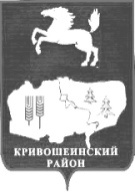 АДМИНИСТРАЦИЯ КРИВОШЕИНСКОГО РАЙОНА ПОСТАНОВЛЕНИЕ02.10.2018 г.                                                                                                          		№ 496с. КривошеиноТомской областиО внесении изменений в муниципальную программу «Противодействиекоррупции в муниципальном образовании Кривошеинский район на 2018–2020 годы» утвержденную постановлением Администрации Кривошеинского района от 25.12.2017 № 608Руководствуясь Указом Президента Российской Федерации от 29 июня 2018 года № 378 «О Национальном плане противодействия коррупции на 2018-2020 годы», ПОСТАНОВЛЯЮ:1. Внести изменения в муниципальную программу «Противодействие коррупции в муниципальном образовании Кривошеинский район на 2018–2020 годы» утвержденную постановлением Администрации Кривошеинского района от 25.12.2017 № 608 (далее – постановление) изложив приложение к постановлению «План мероприятий, по выполнению программы противодействия коррупции в муниципальном образовании Кривошеинский район на 2018-2020 годы» в новой редакции согласно приложению к настоящему постановлению. 2.Настоящее постановление опубликовать в газете «Районные Вести» и разместить в сети «Интернет» на официальном сайте муниципального образования Кривошеинский район.   3. Настоящее постановление вступает в силу с даты его официального опубликования.4. Контроль за исполнением настоящего постановления оставляю за собой.Глава Кривошеинского района                   			        С.А. Тайлашев(Глава Администрации) Л.Н. Китченко  2-17-63Прокуратура, библиотека, Сагеева И.В, Управление финансов, руководители структурных органов и отделовПриложение к постановлениюАдминистрации Кривошеинского районаот 02.10.2018 №   496ПЛАН МЕРОПРИЯТИЙ,по выполнению программы противодействия коррупции в муниципальном образовании Кривошеинский район на 2018-2020 годы№п/пНаименование мероприятияСрокИсполнителиОжидаемый результат12345Раздел 1. Повышение эффективности механизмов урегулирования конфликта интересов, обеспечение соблюдения муниципальными служащими ограничений, запретов и принципов служебного поведения в связи с исполнением ими должностных обязанностей, а также неотвратимости привлечения к ответственности за их нарушение.Раздел 1. Повышение эффективности механизмов урегулирования конфликта интересов, обеспечение соблюдения муниципальными служащими ограничений, запретов и принципов служебного поведения в связи с исполнением ими должностных обязанностей, а также неотвратимости привлечения к ответственности за их нарушение.Раздел 1. Повышение эффективности механизмов урегулирования конфликта интересов, обеспечение соблюдения муниципальными служащими ограничений, запретов и принципов служебного поведения в связи с исполнением ими должностных обязанностей, а также неотвратимости привлечения к ответственности за их нарушение.Раздел 1. Повышение эффективности механизмов урегулирования конфликта интересов, обеспечение соблюдения муниципальными служащими ограничений, запретов и принципов служебного поведения в связи с исполнением ими должностных обязанностей, а также неотвратимости привлечения к ответственности за их нарушение.Раздел 1. Повышение эффективности механизмов урегулирования конфликта интересов, обеспечение соблюдения муниципальными служащими ограничений, запретов и принципов служебного поведения в связи с исполнением ими должностных обязанностей, а также неотвратимости привлечения к ответственности за их нарушение.11.1.Обеспечение действенного функционирования комиссий по соблюдению требований к служебному поведению муниципальных служащих и урегулировании конфликта интересов Администрации Кривошеинского района и ее органах. По мере необходимостиСекретарь комиссииФормирование антикоррупционной компетентности муниципальных служащих, обеспечение выполнения муниципальными служащими стандартов антикоррупционного поведения, установленных законодательством Российской Федерации и Томской области о муниципальной службе и противодействии коррупции.1.2.Профессиональное развитие муниципальных служащих, в должностные обязанности которых входит противодействие коррупции, в том числе по программам дополнительного профессионального образования в области противодействия коррупции.постоянноУправляющий делами1.3.Контроль за соблюдением законодательства о муниципальной службе в муниципальном образовании Кривошеинского районапостоянноРуководители управлений, отделов, структурных органовПовышение уровня правовой культуры и понимания ответственности муниципальных служащих Администрации Кривошеинского района и ее органов. 22.1.Проведение с соблюдением требований законодательства о муниципальной службе, о противодействии коррупции проверки достоверности и полноты сведений о доходах, расходах, об имуществе и об обязательствах имущественного характера, предоставляемых муниципальными служащими; лицами замещающими муниципальных должности; гражданами, претендующими на замещение указанных должностей.По мере необходимостиВедущий специалист по межведомственному взаимодействию и кадровой работе. Руководители структурных органовПри наличии оснований для осуществления проверки.2.2. Проведение актуализации и анализа сведений, содержащихся в анкетах лиц, представляемых при назначении на муниципальные должности, должности муниципальной службы, об их родственниках и свойственниках в целях выявления возможного конфликта интересов.Рассмотрение доклада о результатах исполнения настоящего пункта на заседаниях комиссий по соблюдению требований к служебному поведению и урегулированию конфликта интересов.ПостоянноНе реже одного раза в полугодиеВедущий специалист по межведомственному взаимодействию и кадровой работе. Руководители структурных органов2.3. Проверка своевременности представления муниципальными служащими сведений о доходах, расходах, об имуществе и обязательствах имущественного характера, информации о размещении сведений в информационно-телекоммуникационной сети «Интернет»2-й квартал годаВедущий специалист по межведомственному взаимодействию и кадровой работе. Руководители структурных органов2.4. Проведение проверок, применение предусмотренных законодательством мер юридической ответственности в каждом установленном случае несоблюдения муниципальными служащими ограничений, запретов и неисполнения обязанностей, установленных в целях противодействия коррупции, в том числе мер по предотвращению и (или) урегулированию конфликта интересов.По мере возникновения основанийУправляющий делами, юрисконсульт, руководители структурных органов2.5. Проведение в порядке, определенном представителем нанимателя (работодателя) проверок сведений о фактах обращения в целях склонения муниципального служащего к совершению коррупционных правонарушений.По мере поступления сведенийУправляющий делами, юрисконсульт, руководители структурных органов2.6. Разъяснения муниципальным служащим положений законодательства Российской Федерации о противодействии коррупции, в том числе об установлении наказания за коммерческий подкуп, получение и дачу взятки, посредничество во взяточничестве в виде штрафов, кратной сумме коммерческого подкупа или взятки, об увольнении в связи с утратой доверия, о порядке проверки сведений, предоставляемых указанными лицами в соответствии с законодательством о противодействии коррупции.постоянноГлавный специалист-юрисконсультФормирование у муниципальных служащих нетерпимого отношения к коррупции2.7. Осуществление комплекса организационных, разъяснительных и иных мер по соблюдению муниципальными служащими ограничений и запретов, а также по исполнению ими обязанностей, установленных в целях противодействия коррупцииПостоянноГлавный специалист-юрисконсульт2.8. Приведение нормативных правовых актов Администрации Кривошеинского района и ее органов в соответствие с федеральным законодательством и НПА Томской области по вопросам муниципальной службы и противодействие коррупциипостоянноГлавный специалист-юрисконсульт33.1.Обеспечение соблюдения муниципальными служащими Кодекса этики и служебного поведения муниципальных служащих муниципального образования Кривошеинский районпостоянноУправляющий деламиДостойное выполнение муниципальными служащими своей профессиональной деятельности, а также содействие укреплению авторитета муниципальных служащих, доверия граждан к органам местного самоуправления и обеспечение единых норм поведения муниципальных служащих.44.1. Проверка персональных данных, представляемых кандидатами на должности муниципальной службы.4.2. Обеспечение эффективного взаимодействия с правоохранительными органами и иными государственными органами по вопросам организации противодействия коррупцииПостоянноУправляющий деламиВедущий специалист по межведомственному взаимодействию и кадровой работе. Руководители структурных органовСоблюдение кандидатами  порядка прохождения муниципальной службыРаздел.2. Создание механизмов общественного контроля за деятельностью органов местного самоуправления, установление системы обратной связиРаздел.2. Создание механизмов общественного контроля за деятельностью органов местного самоуправления, установление системы обратной связиРаздел.2. Создание механизмов общественного контроля за деятельностью органов местного самоуправления, установление системы обратной связиРаздел.2. Создание механизмов общественного контроля за деятельностью органов местного самоуправления, установление системы обратной связиРаздел.2. Создание механизмов общественного контроля за деятельностью органов местного самоуправления, установление системы обратной связи5Наполнение и поддержка актуальности материалов раздела «Противодействие коррупции» на официальных сайтах муниципального образования Кривошеинский район. постоянноУправляющий деламиОрганизация постоянного взаимодействия муниципальных органов Кривошеинского района с институтами гражданского общества по противодействию коррупции6Обеспечение размещения на официальном сайте Администрации Кривошеинского района а также в СМИ информации об антикоррупционной деятельности, в том числе обеспечение предания гласности каждого установленного факта коррупции в порядке, установленном действующим законодательством.постоянноУправляющий деламиповышение эффективности информационно-пропагандистских и просветительных мер, направленных на создание в обществе атмосферы нетерпимости к коррупционным проявлениям7Оформление и поддержание в актуальном состоянии специальных информационных стендов и иных форм представления информации антикоррупционного содержания.Постоянно Управляющий делами8Обеспечение в пределах, установленных законодательством Российской Федерации и Томской области, доступности и открытости информации о деятельности органов местного самоуправления на соответствующих официальных сайтах в сети Интернет, взаимодействие со СМИ по вопросам противодействия коррупции.постоянноУправляющий деламиПовышение открытости и прозрачности деятельности ОМСУ9Проведение анализа организации и эффективности работы с обращениями граждан, соблюдения сроков и результатов рассмотрения обращений граждан о фактах проявления коррупции в деятельности органов местного самоуправления Кривошеинского района.постоянноСпециалист по обращениям граждан и контролю за исполнением документовНе допущение нарушения сроков рассмотрения обращений граждан о фактах проявления коррупции в деятельности муниципальных служащих органов местного самоуправления Кривошеинского района.Служебная записка по каждому факту проявления коррупции в деятельности муниципальных служащих органов местного самоуправления Кривошеинского района.Раздел 3. Обеспечение открытости информации о деятельности органов местного самоуправления, муниципальных учреждений, иных организаций, предоставляющих муниципальные услуги, а также возможности контроля за деятельностью данных органов и организаций со стороны общественностиРаздел 3. Обеспечение открытости информации о деятельности органов местного самоуправления, муниципальных учреждений, иных организаций, предоставляющих муниципальные услуги, а также возможности контроля за деятельностью данных органов и организаций со стороны общественностиРаздел 3. Обеспечение открытости информации о деятельности органов местного самоуправления, муниципальных учреждений, иных организаций, предоставляющих муниципальные услуги, а также возможности контроля за деятельностью данных органов и организаций со стороны общественностиРаздел 3. Обеспечение открытости информации о деятельности органов местного самоуправления, муниципальных учреждений, иных организаций, предоставляющих муниципальные услуги, а также возможности контроля за деятельностью данных органов и организаций со стороны общественностиРаздел 3. Обеспечение открытости информации о деятельности органов местного самоуправления, муниципальных учреждений, иных организаций, предоставляющих муниципальные услуги, а также возможности контроля за деятельностью данных органов и организаций со стороны общественности10Проведение конкурентных способов определения поставщиков (подрядчиков, исполнителей) при осуществлении закупок для обеспечения муниципальных нужд.постоянноГлавный специалист по закупкамПовышение эффективности противодействия коррупции при осуществлении закупок товаров, работ, услуг для обеспечения муниципальных нужд.Прозрачность и открытость закупочной деятельности муниципального образования Кривошеинский район.11Размещение в единой информационной системе на общероссийском официальном сайте в сети интернет zakupki.gov.ru информации о планировании, размещении закупок товаров, работ, услуг и осуществления контроля за осуществлением закупок для обеспечения муниципальных нуждпостоянноГлавный специалист по закупкамПовышение эффективности противодействия коррупции при осуществлении закупок товаров, работ, услуг для обеспечения муниципальных нужд.Прозрачность и открытость закупочной деятельности муниципального образования Кривошеинский район.12Мониторинг административных регламентов предоставления муниципальных услуг, поддержание актуального состояния реестра муниципальных услуг Кривошеинского района, размещение сведений о муниципальных услугах  Кривошеинского района в федеральной государственной информационной системе «Федеральный реестр государственных и муниципальных услуг (функций)» в целях повышения доступности государственных и муниципальных услуг, предоставляемых на территории Кривошеинского района, и раскрытия информации о порядке оказания муниципальных услуг, предоставляемых на территории Кривошеинского района.постоянноВедущий специалист по межведомственному взаимодействию и кадровой работе. Снижение административных барьеров и повышение доступности муниципальных услуг посредствам внедрения в деятельность муниципальных органов Кривошеинского района информационно-коммуникационных технологий. Снижение количества взаимодействия заявителей с муниципальными органами в рамках предоставления муниципальных услуг за счет внедрения альтернативных способов предоставления муниципальных услуг.Раздел 4. Снижение количества нормативных правовых актов Кривошеинского района, содержащих коррупциогенные факторыРаздел 4. Снижение количества нормативных правовых актов Кривошеинского района, содержащих коррупциогенные факторыРаздел 4. Снижение количества нормативных правовых актов Кривошеинского района, содержащих коррупциогенные факторыРаздел 4. Снижение количества нормативных правовых актов Кривошеинского района, содержащих коррупциогенные факторыРаздел 4. Снижение количества нормативных правовых актов Кривошеинского района, содержащих коррупциогенные факторы1314.1. Проведение плановой антикоррупционной экспертизы нормативных правовых актов Администрации Кривошеинского района и ее органов.14.2. Проведение текущей антикоррупционной экспертизы проектов нормативных правовых актов Администрации Кривошеинского района и ее органов.ежеквартальнопостоянноГлавный специалист - юрисконсульт Совершенствование организационных основ антикоррупционной экспертизы нормативных правовых актов, исключение коррупционных факторов из проектов нормативных правовых актов муниципального образования Кривошеинский район и устранение таких факторов из действующих нормативных правовых актов. 